To perform a Payroll search select Find Salaries & Encumbrances from the Main MenuMain Menu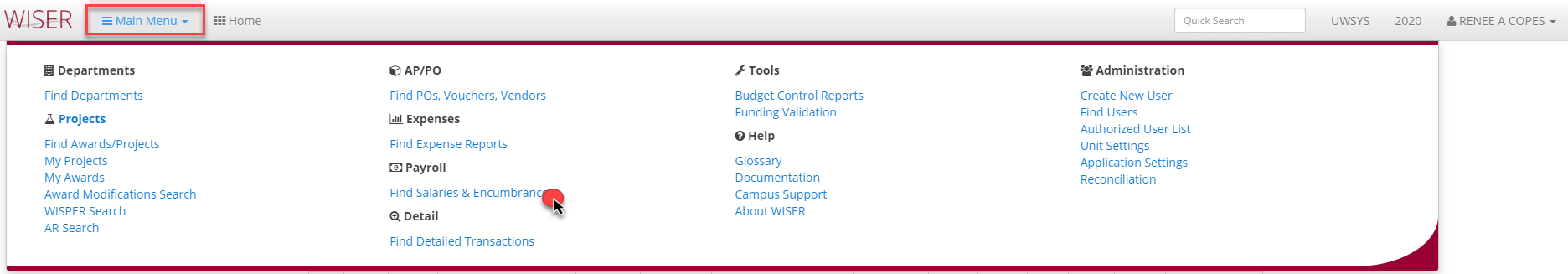 Find Salaries & Encumbrances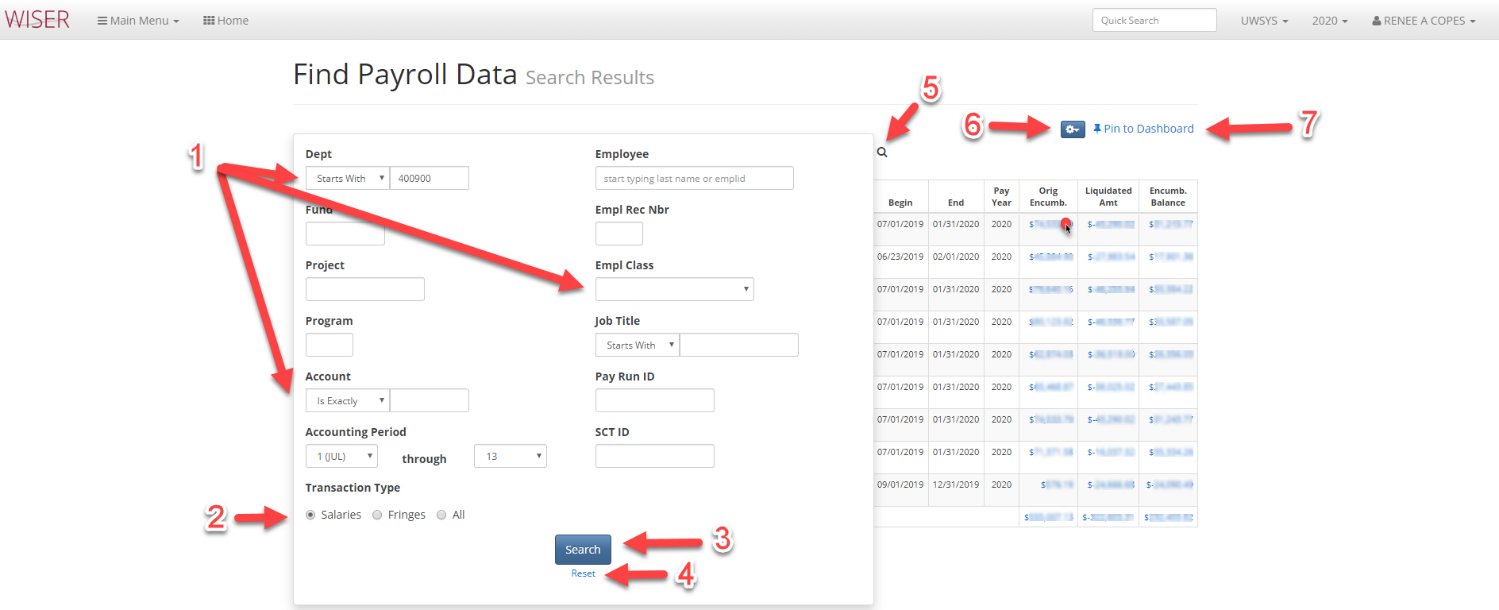 *Search screen shown over resultsEnter search criteriaMore criteria will narrow searchSelect desired data types to returnSalariesFringeAllInitiate search with criteria enteredReset search criteriaToggle between search screen and resultsExport to Excel/set records per page to viewPin to Dashboard – create tileTransaction Detail-Orig Encumb. hyperlink selected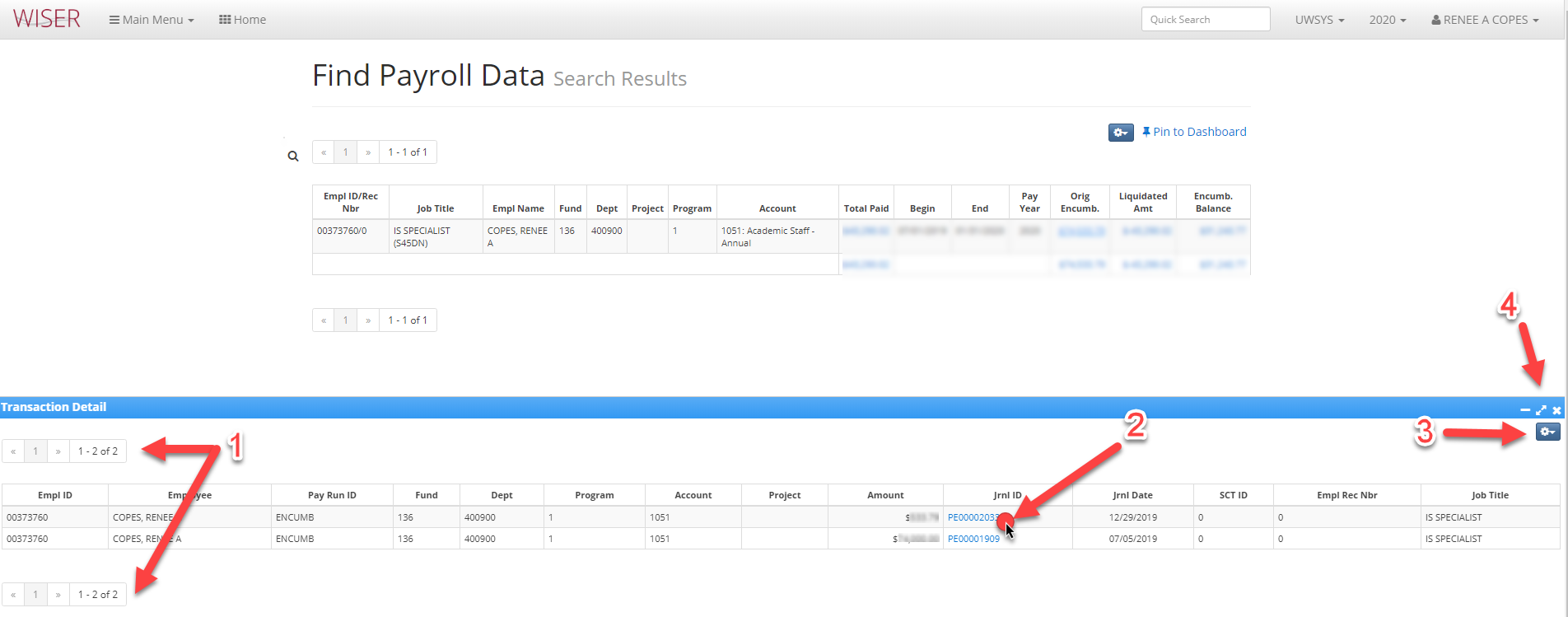 Page navigationHyperlink to Journal detailDisplayed detail optionsExport to ExcelCustomize columnsRecords per pageInclude Earn DatesResult when Journal Id hyperlink selected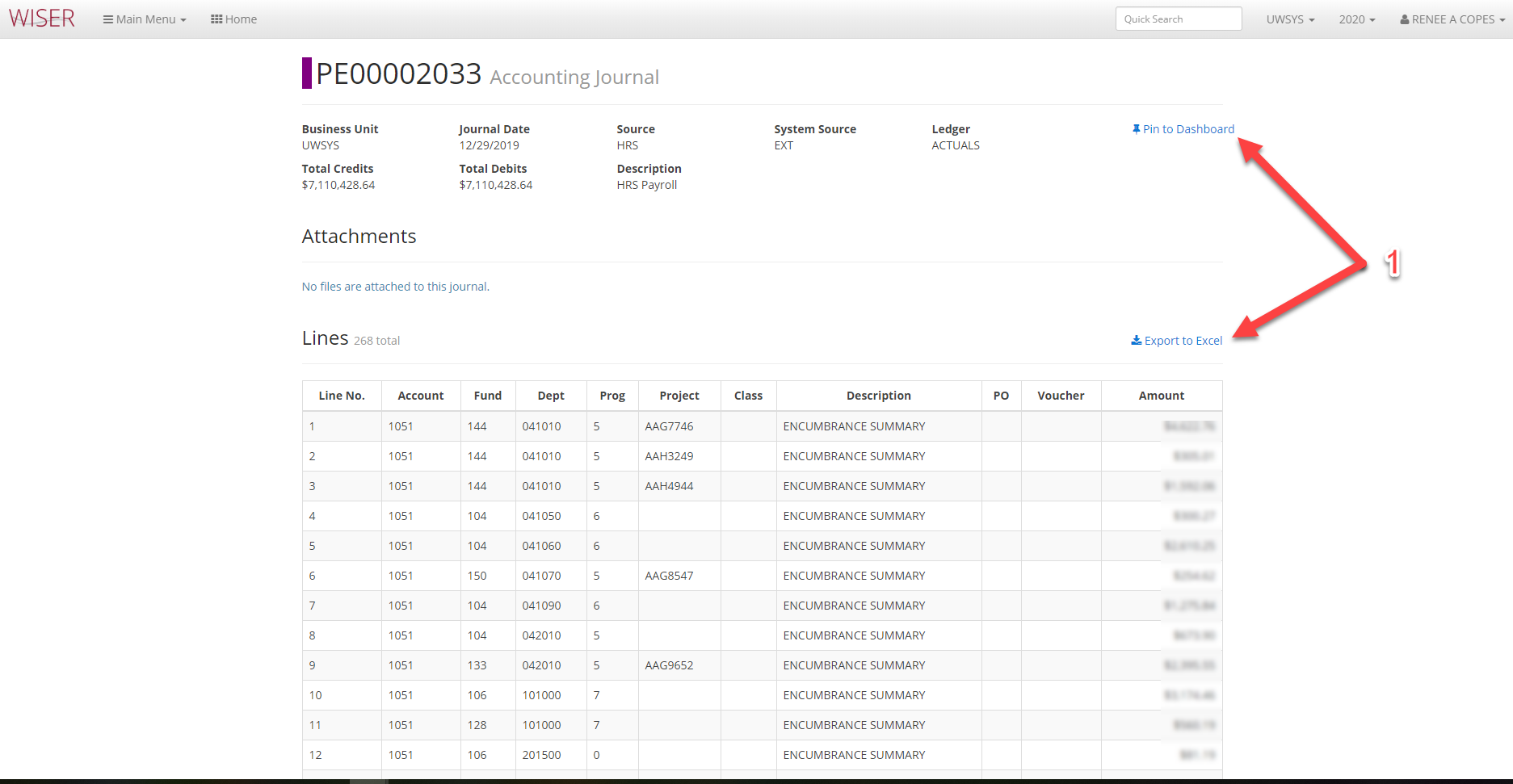 *this final level of detail opens in new browser tabOptions for this pagePin to Dashboard (tile)Export to Excel